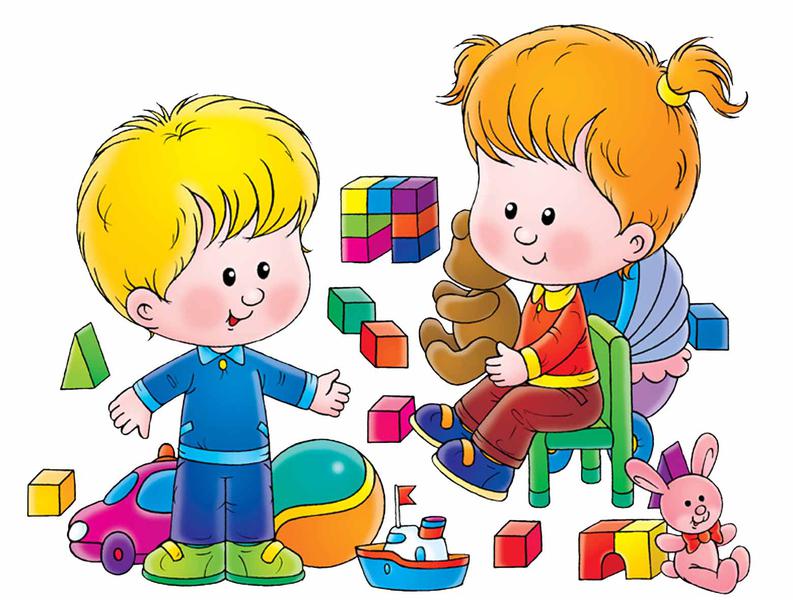 Подготовила: педагог-психолог Руднева Н.Н.Формирование коммуникативности - важное условие нормального психологического развития ребенка. А так же одна из основных задач подготовки его к дальнейшей жизни. Детям дошкольного возраста нужно понимать, что сказать и в какой форме выразить свою мысль, отдавать себе отчет в том, как другие будут воспринимать сказанное, умение слушать и слышать собеседника.   	Коммуникативные навыки развиваются в повседневной деятельности, дидактических, подвижных, сюжетно-ролевых игр.    	Вашему вниманию, мы  предлагаем игры на развитие коммуникативных навыков. Эти игры направлены на развитие навыков конструктивного общения, умения получать радость от общения, умение слушать и слышать другого человека, эмоциональной сферы.Цели и задачи:- чувство единства, сплоченности, умение действовать в коллективе, снятие телесных барьеров; - умение устанавливать  доброжелательные отношения, замечать положительные качества других  и выражать это словами, делать комплименты; - умение решать конфликтные ситуации и преодоление конфликтов в общении друг с другом; - развитие не вербальных и предметных способов взаимодействия; - создание благоприятной атмосферы непосредственного, свободного общения и эмоциональной близости.№1 «Клеевой ручеёк»Цель: развить умение действовать совместно и осуществлять само- и взаимоконтроль за деятельностью; учить доверять и помогать тем, с кем общаешься.Перед игрой воспитатель беседует с детьми о дружбе и взаимопомощи, о том, что сообща можно преодолеть любые препятствия.Дети встают друг за другом и держатся за плечи впереди стоящего. В таком положении они преодолевают различные препятствия.1. Подняться и сойти со стула.2. Проползти под столом.3. Обогнуть “широкое озеро”.4. Пробраться через “дремучий лес”.5. Спрятаться от диких животных.Непременное условие для ребят: на протяжении всей игры они не должны отцепляться друг от друга.                                                     №2 «Волшебные водоросли»Цель: снятие телесных барьеров, развить умения добиваться цели приемлемыми способами общения.Каждый участник (по очереди) пытается проникнуть в круг, образованного детьми. Водоросли понимают человеческую речь и чувствуют прикосновения и могут расслабиться и пропустить в круг, а могут и не пропустить его, если их плохо попросят.№3 «Вежливые слова»Цель: развитие уважения в общении, привычка пользоваться вежливыми словами.Игра проводится с мячом в кругу. Дети бросают друг другу мяч, называя вежливые слова. Назвать только слова приветствия (здравствуйте, добрый день, привет, мы рады вас видеть, рады встречи с вами); благодарности (спасибо, благодарю, пожалуйста, будьте любезны); извинения (извините, простите, жаль, сожалею); прощания (до свидания, до встречи, спокойной ночи).№4 «Подарок на всех»Цель: развить умение дружить, делать правильный выбор, сотрудничать со сверстниками, чувства коллектива.Детям даётся задание: “Если бы ты был волшебником и мог творить чудеса, то что бы ты подарил сейчас всем нам вместе?” или “Если бы у тебя был Цветик - Семицветик, какое бы желание ты загадал?”. Каждый ребёнок загадывает одно желание, оторвав от общего цветка один лепесток.Лети, лети лепесток, через запад на восток,Через север, через юг, возвращайся, сделав круг,Лишь коснёшься ты земли, быть, по-моему, вели.Вели, чтобы…В конце можно провести конкурс на самое лучшее желание для всех.№5 «Волшебный букет цветов»Цель: Учить проявлять внимание к окружающим, устанавливать доброжелательные отношения, замечать положительные качества других и выражать это словами, делать комплименты.Оборудование: Зеленая ткань или картон, вырезанные лепесточки для каждого ребенка.Воспитатель (показывает на лежащий на полу кусок ткани). Это зеленая полянка. Какое у вас настроение, когда вы смотрите на эту полянку?Дети. Грустное, печальное, скучное.Воспитатель. Как вы думаете, чего на ней не хватает?Дети. Цветов.Воспитатель. Не веселая жизнь на такой полянке. Вот так и между людьми: жизнь без уважения и внимания получается мрачной, серой и печальной. А хотели бы сейчас порадовать друг друга?  Давайте поиграем в «Комплименты».Дети по очереди берут по одному лепесточку, говорят комплименты любому ровеснику и выкладывают его на полянке. Добрые слова должны быть сказаны каждому ребенку.Воспитатель. Посмотрите ребята, какие красивые цветы выросли от ваших слов на этой полянке. А сейчас какое у вас настроение?Дети. Веселое, счастливое.Воспитатель таким образом, подводит к мысли, что нужно внимательней относится друг к другу и говорить хорошие слова.№6 «Руки знакомятся, руки ссорятся, руки мирятся»Цель: развить умения выражать свои чувства и понимать чувства другого человека.Игра выполняется в парах с закрытыми глазами, дети сидят напротив друг друга на расстоянии вытянутой руки. Воспитатель даёт задания:- Закройте глаза, протяните руки навстречу друг другу, познакомьтесь руками, постарайтесь получше узнать своего соседа, опустите руки;- снова вытяните руки вперёд, найдите руки соседа, ваши руки ссорятся, опустите руки;- ваши руки снова ищут друг друга, они хотят помириться, ваши руки мирятся, они просят прощения, вы расстаётесь друзьями.№7 «Игры-ситуации»Цель: развить умение вступать в разговор, обмениваться чувствами, переживаниями, эмоционально и содержательно выражать свои мысли, используя мимику и пантомимику.Детям предлагается разыграть ряд ситуаций:1. Два мальчика поссорились – помири их.2. Тебе очень хочется поиграть в ту же игрушку, что и у одного из ребят твоей группы – попроси его.3. Ты нашёл на улице слабого, замученного котёнка – пожалей его.4. Ты очень обидел своего друга – попробуй попросить у него прощения, помириться с ним.5. Ты пришёл в новую группу – познакомься с детьми и расскажи о себе.6. Ты потерял свою машинку – подойди к детям и спроси, не видели ли они ее.7. Ты пришёл в библиотеку – попроси интересующеюся тебя книгу у библиотекаря.8. Ребята играют в интересную игру – попроси, чтобы ребята тебя приняли. Что ты будешь делать, если они тебя не захотят принять?9. Дети играют, у одного ребёнка нет игрушки – поделись с ним.10. Ребёнок плачет – успокой его.11. У тебя не получается завязать шнурок на ботинке – попроси товарища помочь тебе.12. К тебе пришли гости – познакомь их с родителями, покажи свою комнату и свои игрушки.13. Ты пришёл с прогулки проголодавшийся – что ты скажешь маме или бабушке.14. Дети завтракают. Витя взял кусочек хлеба, скатал из него шарик. Оглядевшись, чтобы никто не заметил, он кинул и попал Феде в глаз. Федя схватился за глаз и вскрикнул. – Что вы скажите о поведении Вити? Как нужно обращаться с хлебом? Можно ли сказать, что Витя пошутил.                                             №8 «Коврик примирения»Цель: Развивать коммуникативные навыки и умение разрешать конфликты.Придя с прогулки, воспитатель сообщает  детям, что два мальчика сегодня поссорились на улице. Приглашает противников  присесть  друг против друга на «Коврик примирения», чтобы выяснить причину раздора и найти путь мирного решения проблемы. Эта игра используется и при обсуждении  «Как поделить игрушку».№9 «Изобрази пословицу»Цель: развить умение использовать невербальные средства общения.Детям предлагается изобразить с помощью жестов, мимики какую-либо пословицу:“Слово не воробей – вылетит, не поймаешь”“Скажи, кто твой друг и я скажу кто ты”“Нет друга – ищи, а найдёшь – береги”“Как аукнется, так и откликнется”№10 «Разговор через стекло»Цель: развить умение мимику и жесты.Дети становятся напротив друг друга и выполняют игровое упражнение “Через стекло”. Им нужно представить, что между ними толстое стекло, оно не пропускает звука. Одной группе детей нужно будет показать (например, “Ты забыл надеть шапку”, “Мне холодно”, “Я хочу пить…”), а другой группе отгадывать то, что они увидели.№11 «Закорючка»Цель: Развивать уважение в общении. Учитывать интересы других детей.Воспитатель предлагает детям волшебный фломастер, который превращает простые закорючки в разные предметы, животных, растения. Первый игрок берет фломастер и рисует на листе небольшую закорючку. Затем предлагает этот лист следующему игроку, который дополнит закорючку так, чтобы получился какой-нибудь предмет, или животное, или растение. Потом второй игрок рисует для следующего игрока новую закорючку и т.д. В конце определяют победителя игры.                                                           №12 «Пресс-конференция»Цель: развить умение вежливо отвечать на вопросы собеседников, кратко и корректно формулировать ответ; формировать речевые умения.Все дети группы участвуют в пресс-конференции на любую тему (например: “Твой выходной день”, “Экскурсия в зоопарк”, “День рождения друга”,“В цирке” и др.). Один из участников пресс-конференции “гость” (тот, кому будут заданы все вопросы) – садится в центр и отвечает на любые вопросы детей.№13 «Пойми меня»Цель: развить умение ориентироваться в ролевых позициях людей и коммуникативных ситуациях.Ребёнок выходит вперёд и придумывает речь из 4-5предложений, Дети должны догадаться, кто говорит(экскурсовод, журналист, воспитатель, литературный герой) и в какой ситуации возможны подобные слова. Например, “И вот все вышли на старт. 5,4,3,2,! – старт! (Ситуация – соревнование спортсменов, говорит спортивный комментатор).№14 «Без маски»Цель: развить умения делиться своими чувствами, переживаниями, настроением с товарищами.Перед началом игры воспитатель говорит ребятам о том, как важно быть честным, открытым и откровенным по отношению к своим близким, товарищам.Все участники садятся в круг. Дети без подготовки продолжают высказывание, начатое воспитателем. Вот примерное содержание незаконченных предложений:“Чего мне по-настоящему хочется, так это…”;“ Особенно мне не нравится, когда…”;“Однажды меня очень напугало то, что…”;“Помню случай, когда мне стало невыносимо стыдно. Я…».                                                                 №15 «Зеркало»В эту игру можно играть вдвоем с ребенком или с несколькими детьми. Ребенок смотрится в «зеркало», которое повторяет все его движения, жесты, мимику. «Зеркалом» может быть родитель или другой ребенок. Можно изображать не себя, а кого-нибудь другого, «Зеркало» должно отгадать, потом поменяйтесь ролями. Игра помогает ребенку открыться, почувствовать себя более свободно, раскованно.№16 «Лебедь, рак и щука».Цель развить внимание ребенка, улучшить координацию его движений, улучшить коммуникативные способности общения в паре, привить «чувство партнера». В игре могут принимать участие двое. Дети, располагаясь спиной к спине, соединившись руками в локтевых суставах должны достать по сигналу ведущего, причем перед каждым стоит дополнительная задача – перетянуть соперника на свою сторону. Воспитатель смотрит чтобы дети не нанесли себе травмы. №17 «Игра «Расследование»»Цель: развитие процессов внимания, памяти, наблюдательности. Развивает она также и аналитические способности ребенка, ну и, конечно же, коммуникативные навыки. Для игры все участники закрывают глаза, ведущий выбирает одного из детей и ставит его за чуть прозрачную занавеску. Затем все дети открывают по команде глаза, и ведущий объявляет, что они должны понять, кто стоит за занавеской (фактически, кого среди них не хватает). Вспомнив этого ребенка, дети должны вспомнить как можно больше деталей, связанных с ним – цвет глаз, одежду, дать как можно более точный портрет отсутствующего. Когда предположения закончатся, ребенок выходит из-за занавески, все могут увидеть и сравнивать, насколько точным было их описание.№ 18 «Игра «Веселая сороконожка»Цель: развивать как коммуникативные способности, так и процессы наблюдательности, внимания. Не забудьте включить детям веселую музыку!В игру участвует, как минимум, шестеро детей – чем больше, тем лучше. Участники должны стоять друг за другом, положив руки на плечи ребенка впереди. Первый игрок, соответственно, оказывается ведущим, он направляет движение сороконожки. Взрослый регулирует движение сороконожки при помощи ритма и темпа музыки. Если дети успешно справились с этим этапом задания, его можно усложнить, попросив ребят усложнить свое движение разными замысловатыми движениями.№19 «Игра «Каравай»Дети становятся в круг. Один (самый смелый) ребенок становится в центр круга. Дети начинают движение вправо по кругу со словами: «Как на Настины именины испекли мы каравай, вот такой            ширины (растягивают круг в ширину), вот такой вышины (поднимают руки вверх), вот такой ужины (подходят к центру). Каравай, каравай, кого хочешь, выбирай!» Настя говорит: «Я люблю, конечно, всех, но Алину больше всех». Алина становится в центр круга, и дети танцуют в паре. Дети в кругу тоже выполняют танцевальные движения. Игра повторяется.№20 «Испорченный телефон»Дети по цепочке передают на ухо друг другу какое-нибудь слово. Последний должен назвать это слово вслух. Затем ребята выясняют, какое слово должны были передать, где "телефон" испортился.№21 «Я знаю пять имен»По правилам игры участники подбрасывают мяч вверх или бьют им по земле со словами: «Я знаю пять имен мальчиков (девочек, названий городов, животных, цветов и т.д.) при этом считая: Дима-раз, Вася-два, Лёша-три и т.д.Когда кидается мяч – произносится только одно имя (название).Если игрок ошибается или долго думает – мяч передается другому участнику. Побеждает игрок, который дольше всех играл с мячом и ни разу не ошибся.№22 Правая и леваяРитмическая игра на подражание и освоение схемы тела.Правая и левая водят поезда.Правая и левая строят города.Правая и левая могут шить и штопать.Правая и левая могут громко хлопать.Ночь стоит над городом,Руки так устали,Правая и левая спят на одеяле.Рассказывая стихотворение, участники сопровождают его соответствующими движениями: показывают поочередно правую и левую руки и подражают тем действиям, о которых говорится.№23 «Дождь идет». Ритмическая игра на подражание»Дождь идет, А мы бежим –В домик спрятаться спешим.Будет дождь стучать в окно –Мы не пустим все равно.Участники рассказывают стихотворение и выполняют соответствующие движения: хлопают руками, топают ногами, делают «крышу», соединяя руки над головой, стучат указательным пальцем по коленке, мотают головой.№24 «У оленя дом большой».Ритмическая игра на подражание. Позволяет работать над темпом.У оленя дом большой,Он глядит в свое окно.Заяц по лесу бежит,В дверь к нему стучит:«Тук, тук, дверь открой!Там в лесу охотник злой!»«Зайка, зайка, забегай,Лапу мне давай!»Рассказывая стихотворение, участники сопровождают его соответствующими движениями.Вариант: можно рассказывать и показывать стихотворение несколько раз подряд, постепенно, от раза к разу увеличивая темп.                                                       №25 «Игра «Липучки»Все дети передвигаются по комнате. Двое детей, держась за руки, пытаются пытаются поймать сверстников. При этом припевают (приговаривают): «Я - липучка – приставучка, я хочу тебя поймать- будем вместе прилипать!». Каждого пойманного ребёнка «липучки» берут за руку, присоединяя его к своей «липучей» компании. Затем они вместе ловят других детей.№26 «Игра «Змея»Дети становятся в разных местах комнаты. Ведущий начинает ходить и приговаривать: «Я змея, змея, змея, я ползу, ползу, ползу. Хочешь быть моим хвостом?» Если ребёнок соглашается, он должен проползти у ведущего между ног и стать сзади. Игра продолжается до тех пор, пока в «змею» не соберутся все желающие.№27 «Игра «Поварята»Все встают в круг - это кастрюля. Сейчас будем готовить компот.  Каждый участник придумывает,  каким фруктом он будет (яблоко, вишня, груша) Ведущий выкрикивает по очереди, что он хочет положить в кастрюлю. Узнавший себя встаёт в круг, следующий участник, вставший, берёт за руки предыдущего. Пока все компоненты не окажутся в круге, игра продолжается. В результате получается вкусный и красивый компот. Таким способом также можно сварить суп или  сделать винегрет.№28 «Игра « Ветер дует на…»Ведущий начинает игру  словами «Ветер дует на…» . Чтобы участники игры побольше узнали друг о друге, вопросы могут быть следующими: «Ветер дует на того, у кого светлые волосы» - после этих слов все светловолосые собираются рядом в одном месте.  «Ветер дует на того, у кого есть…сестра», «кто любит сладкое» итак далее...№29 «Нос к носу»Дети свободно располагаются по комнате и двигаются в любом направлении. По команде взрослого, например, «Нос к носу» они становятся по парам и касаются друг друга носами. Команды могут быть разнообразными: «Ладошка к ладошке», «Коленка к коленке», « Ухо к уху» и т.д.№30 «Кинолента»Цель: развитие невербальных средств общения, развитие памяти.Количество играющих: группа (6-7 человек).Описание игры: дети садятся в круг и создают кино «с первого слова». Первый ребенок придумывает слово, второй должен повторить его и добавить одно свое слово, третий — повторить первые два слова и сказать свое, четвертый — повторить первые три слова и сказать четвертое и т. д. Когда все дети проговорят желаемое, они должны показать фильм с помощью пластики и мимики.Комментарий: вместо показа кино игра может закончиться сочинением сказки или рассказа с ис­пользованием предложенных слов. Если же взрослый ставит задачу мышечного раскрепощения детей, раз­вития способности передавать свои чувства и переживания невербально (мимикой и пантомимой), тог­да лучше использовать первый вариант окончания игры.№31 «Пальцы — звери добрые, пальцы — звери злые» Цель: развитие эмоциональной сферы, коммуникативных навыков.Количество играющих: любое.Описание игры: дети представляют, что их пальчики — добрые кошечки, злые мышки, добрые волчата, злые зайчата и т. д.Комментарий: взрослый предлагает детям превратить свои пальчики, например, на правой руке — в добрых волчат, а на левой — в злых зайчат. Им надо поговорить друг с другом, познакомиться, поиграть, может быть, поссориться. Если у детей хорошо получается, можно предложить им познакомиться с ручками других детей. Кроме развивающего эффекта игра дает возможность выявить особенности общения детей.Игра полезна гиперактивным, агрессивным и аутичным детям. Она помогает им ощутить возможности своего тела, найти новые способы налаживания кон­такта, преодолеть боязнь физического контакта.№32 «Если «да» — похлопай, если «нет» — потопай»Цель: развитие коммуникативных навыков детей, развитие слухового внимания.Количество играющих: 2 или более человек.Описание игры: взрослый называет предложения, а дети должны оценить их и показать свое отношение, похлопав в ладоши, если они согласны, или потопав ногами, если утверждение неверно.«Рома навестил бабушку и так обрадовался, что обиделся на нее».«Саша отнял игрушку у Пети и побил его, Петя поссорился с ним ».«Лене очень нравился Сережа, поэтому она его по­била».№33 «Интервью»Цель: развитие коммуникативных навыков, активного словаря, умения вступать в диалог.Количество играющих: 3 и более человек.Необходимые приспособления: стул.Описание игры: дети выбирают ведущего, а затем, представляя, что они — взрослые люди, по очереди становятся на стульчик и отвечают на вопросы, которые им будет задавать ведущий. Ведущий просит ребенка представиться по имени-отчеству, рассказать о том, где и кем он работает, есть ли у него дети, какие имеет увлечения и т. д.Комментарий: на первых этапах игры дети часто затрудняются подборе вопросов. В этом случае взрослый роль ведущего берет на себя, предлагая детям образец диалога. Вопросы могут касаться чего угодно, но необходимо помнить, что разговор должен быть «взрослым».Эта игра помогает познакомиться с детьми, которые только что пришли в группу, а также вовлечь в общение стеснительных детей. Если же дети еще совсем плохо знакомы, правило можно немного изменить: ребенок, поймавший мяч, называет имя предыдущего игрока, затем свое, а далее (если знает) имя ребенка, которому будет кидать мяч.                                                 №34 «Клубочек»Цель: развитие коммуникативных навыков.Количество играющих: группа детей.Необходимые приспособления: клубок ниток.Описание игры: дети садятся в полукруг. Взрослый становится в центре и, намотав на палец нитку, бросает ребенку клубочек, спрашивая при этом о чем-ни­будь (как тебя зовут, что ты любишь, чего ты боишься). Ребенок ловит клубочек, наматывает нитку на палец, отвечает на вопрос и задает вопрос, передавая клубок следующему игроку. Если ребенок затрудняется с ответом, он возвращает клубок ведущему.Комментарий: эта игра помогает детям увидеть общие связи между ними, а взрослому помогает определить, у кого из детей есть трудности в общении. Она будет полезна малообщительным детям, также ее можно использовать в группах малознакомых участников.Ведущим может быть выбран и ребенок.Когда все участники соединились ниточкой, взрослый должен зафиксировать их внимание на том, что все люди чем-то похожи и это сходство найти достаточно легко. И всегда веселее, когда есть друзья.№35 «Живая картина» Цель: развитие выразительности движений, произвольности, коммуникативных навыков.Количество играющих: любое.Описание игры: дети создают сюжетную сценку и замирают. Изменить позу они могут лишь после того, как водящий угадает название «картины».Комментарий: несмотря на то, что основная цель игры — создание «живой картины», акцент в ней делается на развитие умения договариваться, находить общий язык. Эта игра будет особенно полезна детям, испытывающим трудности в общении (конфликтным, агрессивным, застенчивым, замкнутым). Взрослому лучше занимать позицию наблюдателя. Его вмешательство требуется только в случае ссоры детей.№36 «Войди в круг — выйди из круга» Цель: развитие симпатии, отработка способов по­ведения в одиночестве, совершенствование навыков межличностной коммуникации.Количество играющих: не больше 10 человек.Описание игры: дети выбирают водящего и становятся в круг, очень тесно прижимаясь друг к другу (ногами, туловищами, плечами) и обхватывая друг друга за талию. Водящий остается за кругом. Он все­ми силами пытается пробраться в круг — уговаривает, толкается, старается разорвать цепь. Если водящему удается пробиться в центр круга, все его поздравляют, а пропустивший становится водящим.Комментарий: взрослый следит, чтобы детине проявляли агрессию, помогает водящему, если ему приходится совсем туго. В такой игре ребенок получает бесценный опыт общения с разными людьми, когда нужно в одной ситуации проявить уступчивость, попытаться уговорить человека, а в другой, наоборот, проявить твердость и настоять на своем.№37 «Старенькая бабушка»Цель: развитие коммуникативных навыков, доверия, симпатии, развитие моторной ловкости.Количество играющих: 8-10 человек.Необходимые приспособления: платки для завязывания глаз.Описание игры: дети разбиваются на две команды — бабушки (дедушки) и внуки (внучки). «Старичкам» завязывают глаза — они очень старенькие, поэтому ничего не видят и не слышат и их надо непременно от­вести к врачу. Идти придется через улицу с сильным движением. Проводить бабушек и дедушек должны их внуки (внучки) постаравшись, чтобы их не сбила машина.Затем мелом рисуют улицу, а несколько детей становятся «машинами», бегая по «улице» туда-сюда. Задача внуков — не только перевести «старичков» через дорогу, но и показать доктору (его роль играет кто-то из детей), и купить лекарство в аптеке, а затем привести домой.Комментарий: перед началом игры можно побеседовать с детьми о необходимости оказания помощи пожилым людям, бабушкам и дедушкам. Нужно потренироваться в принятии характерной позы.В процессе игры взрослый регулирует взаимоотношения между играющими. «Бабушки (дедушки)» должны довериться внукам, «машины» должны соблюдать правила.№38 «Ау!»Цель: развитие интереса к сверстникам, слухового восприятия.Количество играющих: 5-6 человек.Описание игры: один ребенок стоит спиной ко всем остальным, он потерялся в лесу. Кто-то из детей кричит ему: «Ау!» — и «потерявшийся» должен угадать, кто его звал.Комментарий: игра косвенно стимулирует интерес детей друг к другу через игровое правило. Эту игру хорошо использовать в процессе знакомства детей друг с другом. Ребенку, стоящему спиной ко всем остальным, легче преодолеть барьер в общении, побороть тревогу при знакомстве.